Publicado en Barcelona, España el 02/01/2020 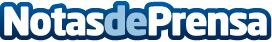 1xBet logra 6 nominaciones en los International Gaming Awards1xBet ha sido nominada en varias categorías en los Intenational Gaming Awards que se celebrarán en Londres el 3 de febrero de 2020Datos de contacto:Dmitry Stanislav380950372924Nota de prensa publicada en: https://www.notasdeprensa.es/1xbet-logra-6-nominaciones-en-los Categorias: Internacional Fútbol Marketing Juegos Entretenimiento E-Commerce Gaming http://www.notasdeprensa.es